野外活動についてSobre o acampamento①保護者説明会Palestra explicativa para os pais日　時：７月１日(木)　１３：５０～１４：３５場　所：横川小学校体育館   ※体育館にそのままお越しください。外の下駄箱をお使いください。持ち物：スリッパ・筆記用具等備　考：参加されるご家庭は,基本的に｢１名のみ｣でお願いいたします。 車でのご来校はお控えください。Data: 1 de julho (qui) 13:50 à 14:35Local: Escola Primária Yokogawa  Ginásio Esportivo     ※Venha diretamente no ginásio esportivo. Use a sapateira de fora.Trazer: Chineso e material para escreverOutros: Por favor limite a participação a um membro por família, Por favor não venha de carro.②事前指導Orientação anterior　日　時：８月２３日(月)９：２０～１０：１０　・児童のみです。・大きな荷物(着替え等)の確認や野外活動内容の最終確認をします。・大きな荷物はそのまま学校に置いて帰ります。・同日に夏休みの宿題(読書感想文や応募作品)を集めます。※ 当日の流れや持ち物等に関しては，夏休み号にて詳細をお知らせします。Data: 23 de Agosto (seg) 9:20 à 10:10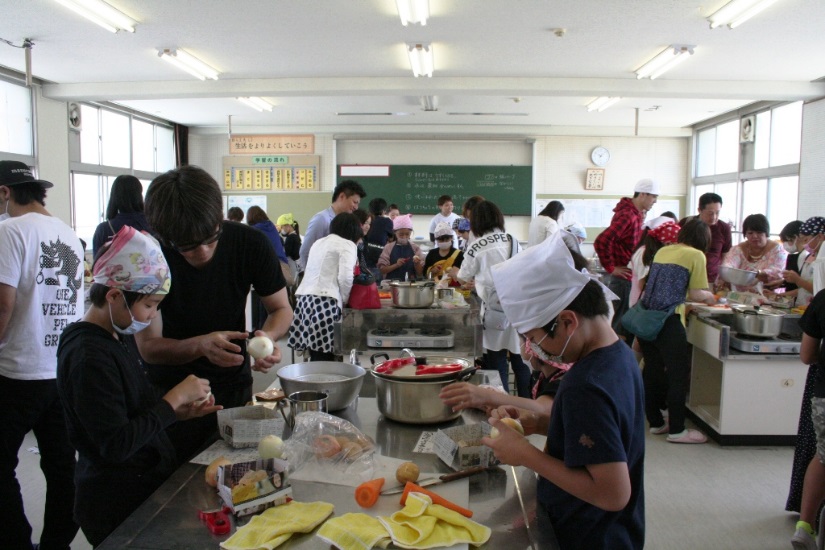 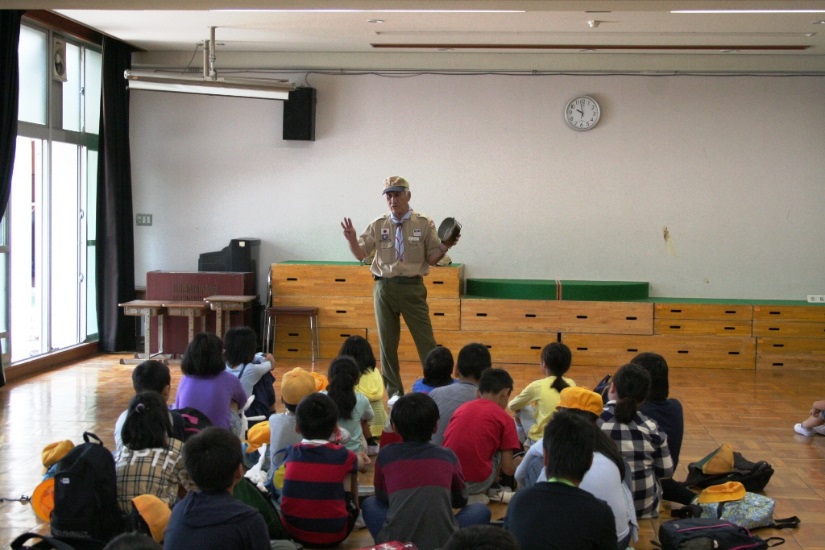 •Somente as crianças•Vamos conferir a mala grande (Roupas) e conferir os últimos detalhes do acampamento.•A mala grande será deixada na escola e depois vão embora.•No mesmo dia iremo recolher as tarefas e trabalhos das férias de verão.(Redação e cartaz)※Daremos mais detalhes no informativo das férias.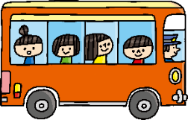 梅雨はまだ続いていますが，少しずつ暑くなる日々が夏の訪れを感じさせてくれます。季節の変わり目ということで，体調を崩しやすい時期でもあります，生活リズムを整え，食事と睡眠をしっかり取って元気に過ごしていきましょう。７月は個人懇談会が予定されています。日頃のお子さんの生活や学習について，話し合いたいと思います。時間が限られておりますので，気になることなどがありましたら，話し合いの内容を事前に連絡帳等でお知らせください。よろしくお願いします。梅雨はまだ続いていますが，少しずつ暑くなる日々が夏の訪れを感じさせてくれます。季節の変わり目ということで，体調を崩しやすい時期でもあります，生活リズムを整え，食事と睡眠をしっかり取って元気に過ごしていきましょう。７月は個人懇談会が予定されています。日頃のお子さんの生活や学習について，話し合いたいと思います。時間が限られておりますので，気になることなどがありましたら，話し合いの内容を事前に連絡帳等でお知らせください。よろしくお願いします。梅雨はまだ続いていますが，少しずつ暑くなる日々が夏の訪れを感じさせてくれます。季節の変わり目ということで，体調を崩しやすい時期でもあります，生活リズムを整え，食事と睡眠をしっかり取って元気に過ごしていきましょう。７月は個人懇談会が予定されています。日頃のお子さんの生活や学習について，話し合いたいと思います。時間が限られておりますので，気になることなどがありましたら，話し合いの内容を事前に連絡帳等でお知らせください。よろしくお願いします。７月の予定～１日(木)　⑤野外活動説明会・第１回計算名人大会２日(金)  ⑥委員会・第１回漢字名人大会５日(月)　40分授業・口座振替日８日(木)　第２回計算名人大会９日(金)　⑥クラブ・第２回漢字名人大会１４日(水)　個人懇談会（１３：２０頃下校）１５日(木)  個人懇談会（１３：２０頃下校）１６日(金)  個人懇談会（１３：２０頃下校）１９日(月)　給食最終日２０日(火)　終業式（１１：１０頃下校）～８月の予定～２３日(月)全校出校日　１０：１０頃下校２５日(水)・２６日(木)野外活動Programação de JulhoDia  1 (qui) ⑤Palestra Explicativa do acampamento            Campeonato Meijin de contas 1ª vezDia  2 (sex) ⑥Reunião do comitê Campeonato Meijin de kanji 1ª vez Dia  5 (seg) Aulas de 40 minutos Débito das despesasDia  8 (qui) Campeonato Meijin de contas 2ª vezDia  9 (sex) ⑥Clube  Campeonato Meijin de kanji 2ª vez Dia 14 (ter) Reunião de pais e mestres Saída 13:20Dia 15 (qua) Reunião de pais e mestres Saída 13:20Dia 16 (qui) Reunião de pais e mestres Saída 13:20Dia 19 (seg) Fim da merendaDia 20 (ter) Cerimônia de encerramento do trimestreSaída 11:10Programação de agostoDia  23 (seg) Dia de todos os alunos virem na escola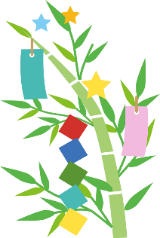 Dias 25 (qua) 26 (qui) Acampamento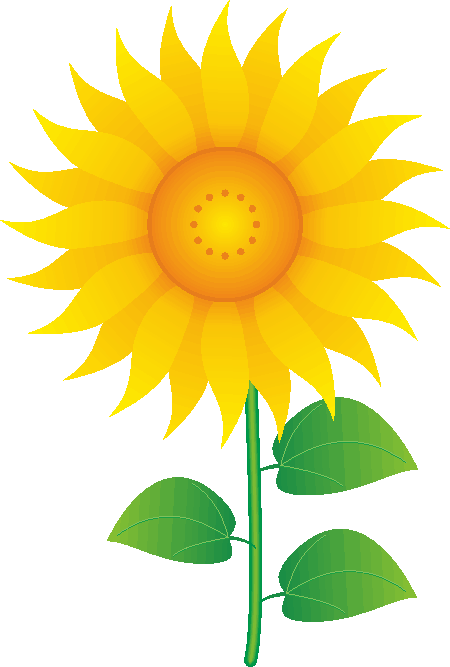 Programação de JulhoDia  1 (qui) ⑤Palestra Explicativa do acampamento            Campeonato Meijin de contas 1ª vezDia  2 (sex) ⑥Reunião do comitê Campeonato Meijin de kanji 1ª vez Dia  5 (seg) Aulas de 40 minutos Débito das despesasDia  8 (qui) Campeonato Meijin de contas 2ª vezDia  9 (sex) ⑥Clube  Campeonato Meijin de kanji 2ª vez Dia 14 (ter) Reunião de pais e mestres Saída 13:20Dia 15 (qua) Reunião de pais e mestres Saída 13:20Dia 16 (qui) Reunião de pais e mestres Saída 13:20Dia 19 (seg) Fim da merendaDia 20 (ter) Cerimônia de encerramento do trimestreSaída 11:10Programação de agostoDia  23 (seg) Dia de todos os alunos virem na escolaDias 25 (qua) 26 (qui) Acampamento